Dear Year 1 Parents,We have been inspired by a video our amazing Year 2 parents created and would like to do something similar with our Year 1s. As part of our transition and as a reminder of the children’s time in Year 1 we would love to create a special video to share with all the children. The video will be a great way for children to see their classmates and teachers on screen and take part in something collectively. It will also be a reminder of the very different school year they have been a part of. To create the final video we would require a short video clip of your child. In this video your child can:Hold up a message of their choice on paperAn example video has been attached to the e-mail and can also be found at the bottom of the most recent Home Learning page:Link to Video ExampleChildren should not speak as music will be played over the top of the clip but if they would like to give us a big smile and a wave then that would be great.   It will be easier to read if the children keep the message short in length. For example, Year 1 2020, Hello Year 1, Stay Safe, Maple Class 2020 etc. If children would prefer to draw a picture that would be great too.  It would also help with the editing process, if you could film the video landscape. If you would like your child to take part, please send their video clip to Year1@totonbanksroad.notts.sch.uk by Friday 3rd July. If the file is too large to send via e-mail we have created a folder on OneDrive where you can upload your video. Please access the folder by the link below:One Drive Link Year 1 Video Project The password for the folder is: CherryMaple2020To upload your video from a mobile device please click on the three dots, as shown below: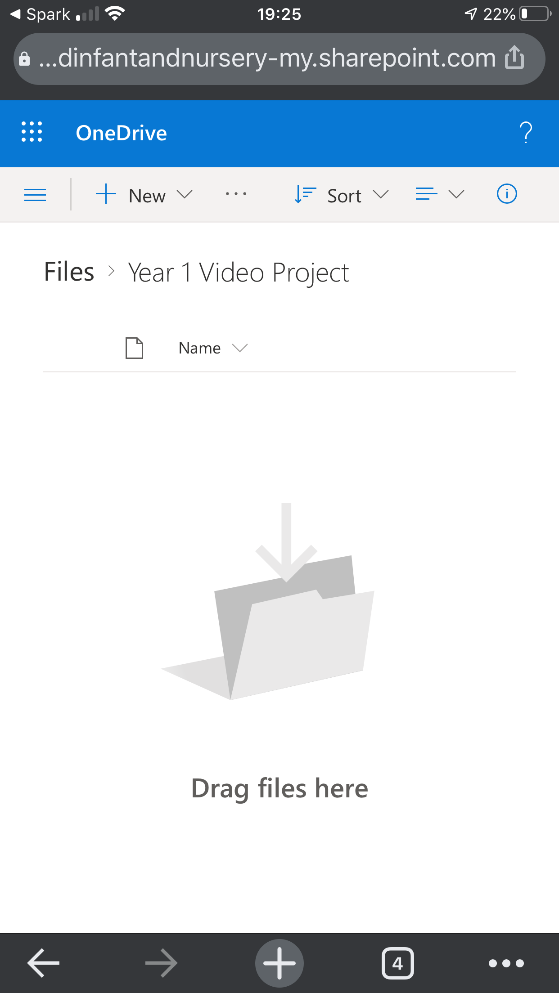 Alternatively, you could send a photo of your child holding their message. The video will be shared with all those taking part. We look forward to seeing our wonderful Year 1 children and the final video. Love from, The Year 1 Team